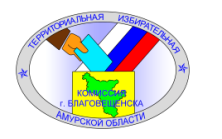 АМУРСКАЯ ОБЛАСТЬТЕРРИТОРИАЛЬНАЯ ИЗБИРАТЕЛЬНАЯ КОМИССИЯГОРОДА БЛАГОВЕЩЕНСКАРЕШЕНИЕ03 августа 2023 года	№ 64/368-7г. БлаговещенскОб образовании  избирательных участков на  предприятиях с непрерывным циклом  при   проведении  выборов Губернатора Амурской  области  Рассмотрев  заявления  Заместителя генерального директора ООО «Объединенные кондитеры»  Павлова  В.В. ,  Генерального директора  ООО «Амурский  бройлер»  Михайлова А.А. и  руководствуясь  статьей 19   пункта 5 Федерального закона  «Об основных гарантиях  избирательных прав и право на участие в референдуме граждан Российской Федерации» от 12 июня 2022 гола № 87-ФЗ,  руководствуясь  статьей  20   пункта 2 подпункта 1 закона Амурской области   от 26 июня 2012 № 64-ОЗ «О выборах Губернатора Амурской области»  и в соответствии  с Постановлением Центральной избирательной комиссии Российской  Федерации «О методических рекомендациях по организации  голосования  отдельных категорий избирателей при проведении выборов на территории Российской Федерации» в редакции от 28 июня 2023 года  № 120/960-8  территориальная избирательная комиссиярешила:Учитывая непрерывный производственный цикл работы предприятий, количество избирателей,  образовать  избирательные участки для проведения выборов Губернатора Амурской области. (перечень  прилагается в приложении 1 к решению).Направить решение в избирательную комиссию Амурской области для согласования.Заместитель председателя избирательной комиссии                                                                  Б.Е. БурковСекретарьизбирательной комиссии                                               	                 Ю.А. Миков                                                                                                       Приложение 1к решению территориальнойизбирательной комиссии города Благовещенскот 03 августа 2023 года № 64/368 -7ПЕРЕЧЕНЬизбирательных участков, образованных в местах временного пребывания избирателей при проведении выборов  Губернатора  Амурской  области №УИКМестонахождение участковой избирательной комиссии и помещения для голосования, контактный телефонНаименование мест3005Г. Благовещенск,  ул. Ленина Тел: 23-37-21Здание  ООО « Объединенные кондитеры»3006г. Благовещенск, ул. Пограничная 200,  тел-23-37-21ООО  «Амурский  Бройлер»